Understanding the Mastery of Mathematics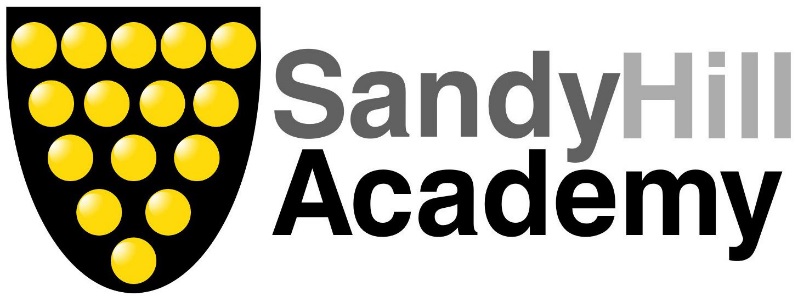 Fluency (F) or Red MathsWhat does it mean?Fluency is the making sense of maths. A fluent mathematician can recall mathematical knowledge quickly and accurately. A fluent mathematician can use a number of mental/written methods to solve problemWhat does it look like in Year 6? – We practise fluency every day!164.19 X 182   74.34 X 373   425.39 X 54  463549  X 36592806  X 656   61161 x 79